Great Bradley Church, Suffolk: Grave Number 147Mabel Frances WilderChild’s Grave with Stone Cross. Mabel died at 15 days old. She was the eldest child of McMahon Charles G Wilder, Rector of Great Bradley and his wife Alice.  Mabel Frances WilderChild’s Grave with Stone Cross. Mabel died at 15 days old. She was the eldest child of McMahon Charles G Wilder, Rector of Great Bradley and his wife Alice.  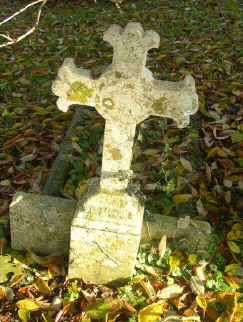 Sacred to the memory  of
Mabel Frances Eldest Daughter of 
Mchn Charles Wilder, Rector of
Great Bradley and
Alice Mary, His Wife.
Born July 11 Died July 26 1870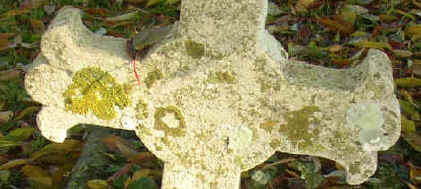 